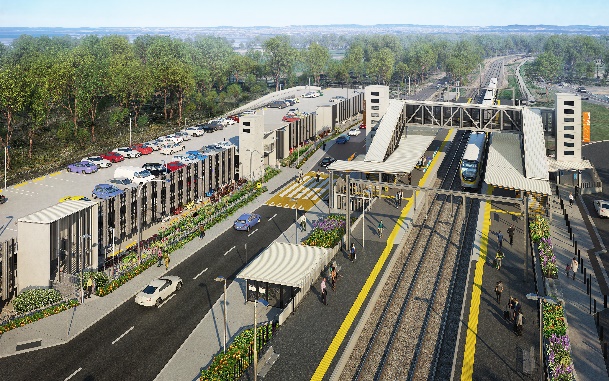 After hours works – early morning concrete poursJanuary to March 2021As part of the multi-storey carpark construction for Dakabin station accessibility upgrade, Queensland Rail is planning to undertake a series of out-of-hours concrete pours on selected mornings between January and March 2021.Note: These activities may be rescheduled, without further notice, due to weather or construction conditions.  Residents near the station may experience some noise associated with construction activity and truck movements. Mobile lighting towers will be used during night works. Every effort will be made to minimise disruption and inconvenience as we build you a better Dakabin station.Overview of worksThe Dakabin station accessibility upgrade is part of the State Government’s ongoing investment of more than $500 million to upgrade stations across the South East Queensland network, making them accessible for all customers. For more information, please contact the project’s community team on free call 1800 722 203 or email stationsupgrade@qr.com.au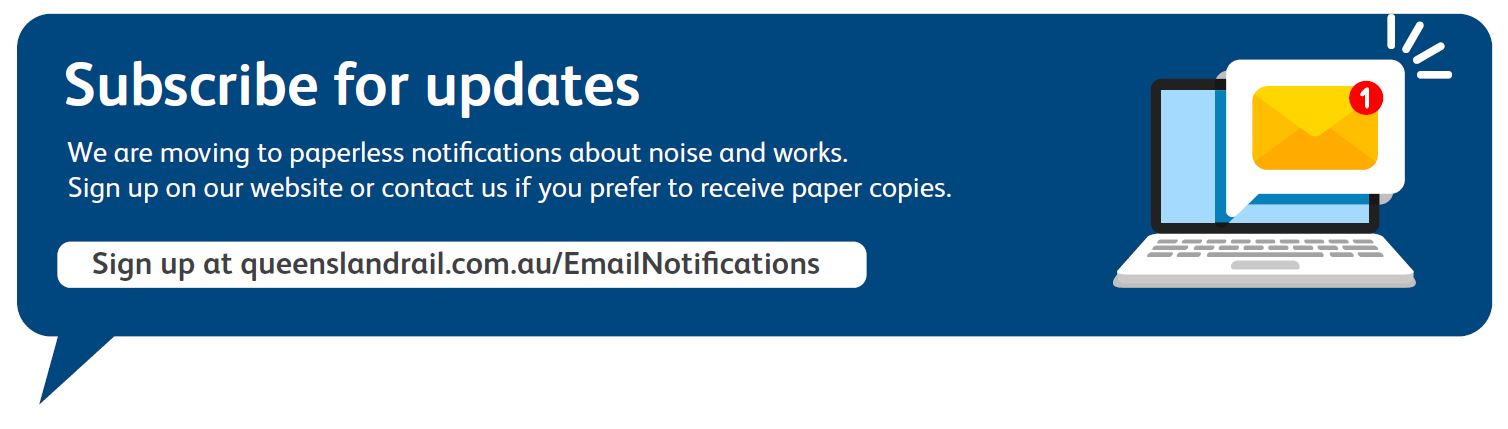 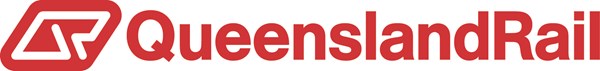 LocationDates and hours of workType of workDakabin station precinctCarpark work zoneFrom 3am on the following dates:Tuesday 19 JanuaryThursday 28 JanuaryThursday 4 FebruaryMonday 8 FebruaryWednesday 17 FebruaryMonday 22 FebruaryFriday 26 FebruaryWednesday 3 MarchMonday 8 MarchMonday 15 MarchThursday 18 MarchCarpark concrete pour involving:operation of trucks (including concrete trucks) with flashing lights and reversing beepersoperation of machinery including hand-held portable concrete vibratorsmovement of personnel and vehicles around the station precinctportable lighting towers at night.